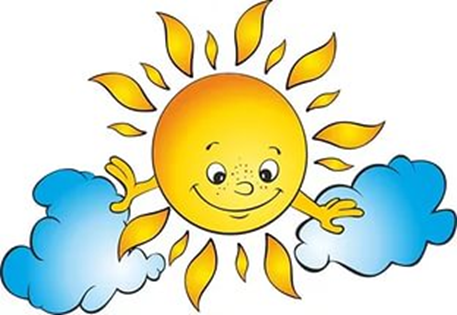 ГБУСО «Новоалександровский КЦСОН»Стационарное отделение (социальный приют) для детей и подростковПоступившим в стационарное отделение (социальный приют) для детей и подростков несовершеннолетним признанных потерпевшими в рамках уголовного судопроизводства, оказывается психологическая помощь в соответствии с Законом Ставропольского края № 94-кз от 11.11.2010 года «О дополнительных гарантиях защиты прав несовершеннолетних, признанных потерпевшими в рамках уголовного судопроизводства»В процессе реализации Закона Ставропольского края № 94-кз от 11.11.2010 года «О дополнительных гарантиях защиты прав несовершеннолетних, признанных потерпевшими в рамках уголовного судопроизводства» в стационарном отделении проводится:Психологическое консультированиеПсиходиагностикаСоциальный патронаж по месту жительства несовершеннолетнегоПсихокоррекционная работа с ребенком, пережившим травмуРодительские консультацииТренинговые занятия по программе межличностных взаимоотношенийВовлечение несовершеннолетнего в досуговые мероприятияКонтроль за занятостью несовершеннолетнего во внеурочное времяРабота педагога –психолога стационарного отделения по организации психологической помощи несовершеннолетним признаными потерпевшими в рамках уголовного судопроизводства осуществляется в 3 этапа.1 этам – получение информации о несовершеннолетнем, нуждающемся в оказании психологической помощи, и с комиссии по делам несовершеннолетних и защите их прав при Новоалександровском городском округе.2 этап – сбор информации и изучение ситуации непосредственно в семье несовершеннолетнего и его социальном окружении, а так же диагностика и коррекция. 3 этап – социально–психологическая реабилитация несовершеннолетнего, включающая в себя непрерывное систематическое сопровождение воспитанника и его семьи.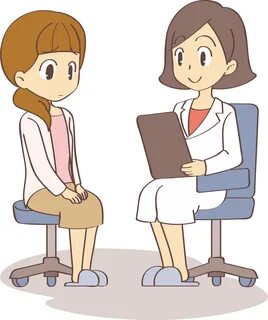 В стационарном отделении (социальный приют) для детей и подростков психологическая помощь несовершеннолетним оказывается бесплатно. Круглосуточно, ребёнок или его законный представитель на основании обращения или по направлению комиссии по делам несовершеннолетних может получить квалифицированную поддержку.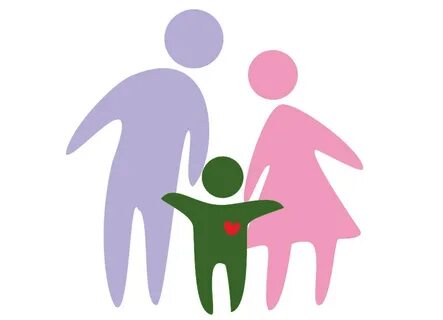 Каждый несовершеннолетний признанный потерпевшим в рамках уголовного судопроизводства и получивший помощь в стационарном отделении (социальный приют) для детей и подростков может поделиться своими внутренними переживаниями и волнениями по телефону доверия.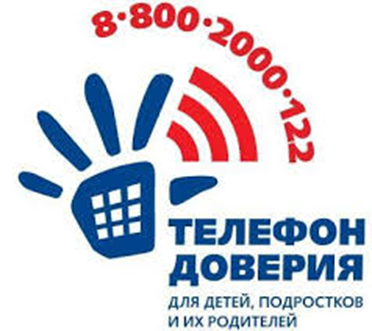 Если Ваш ребенок стал жертвой преступления, Вы можете обратиться за помощью к специалистам стационарного отделения (социальный приют) для детей и подростков!Наш адрес:Ставропольский крайНовоалександровский район пос. Темижбекскийул. Юбилейная, 5тел.: 8(86544) 57355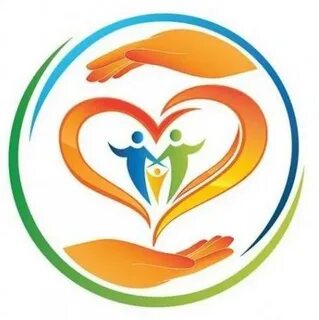 